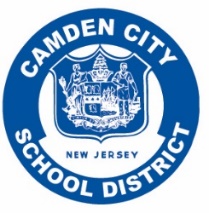 Camden City School DistrictOffice of Special Services201 North Front Street, 2nd FloorCamden, NJ 08102Phone: (856) 966-2202         Fax: (856) 536-3480Mr. Paymon Rouhanifard State District SuperintendentDivision of School SupportMs. Katrina McCombsChief Strategy OfficerOffice of Special ServicesMs. Jill TrainorSenior Director, Special ServicesMs. Charita CooperSupervisor of Special EducationMs. Megan CoxLead Educator of Special EducationMs. Kristin Patterson-MaasSupervisor of Special Education Compliance and DataMs. Wanda TysonSupervisor of Special EducationMr. Jay WaughLead Educator of Special Education Completed by:JUSTIFICATION FOR: WAIVERDate: To:  Camden County SupervisorFrom: Senior Director of Special ServicesRe:    ID#      DOB:   Check the appropriate box:   Age Range             Group SizeThe following items must be completed prior to submitting the request for WAIVER:1.  Describe how the granting of the exception would not interfere with the delivery of a free, appropriate public education to the student or other students in the group.2.  Indicate the date(s) that the notices were sent to the parents of students with disability or the adult students.UPLOAD THIS COMPLETED FORM TO THE STUDENT’S IEP DIRECT DOCUMENT REPOSITORY.